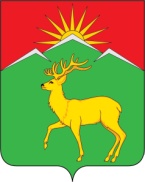 Малиновский сельский Совет депутатовСаянского района Красноярского краяРЕШЕНИЕ с. Малиновка29.12.2020							№ 11О внесении изменений и дополнений в Устав сельского поселения Малиновский сельсовет Саянского муниципального района Красноярского краяВ соответствии со статьями 14.1, 27, 27.1., 29, 31, 40 Федерального закона от 06.10.2003 № 131-ФЗ «Об общих принципах организации местного самоуправления в Российской Федерации» (в редакции Федеральных законов от 24.04.2020 №148-ФЗ, от 20.07.2020 № 236-ФЗ, № 241-ФЗ), Законом Красноярского края от 09.07.2020 № 9-4046 «О внесении изменений в статью 2 Закона края «О гарантиях осуществления полномочий депутата, члена выборного органа местного самоуправления, выборного должностного лица местного самоуправления в Красноярском крае», руководствуясь статьей 24 Устава Малиновского сельсовета Саянского района Красноярского края, Малиновский сельский Совет депутатовРЕШИЛ:1. Внести в Устав сельского поселения Малиновский сельсовет Саянского муниципального района Красноярского края изменения:1.1. Пункт 2 статьи 46 устава дополнить подпунктом 2.7. следующего содержания:«2.7. обсуждение инициативного проекта и принятие решения по вопросу о его одобрении»1.2. Пункт 2 статьи 47 устава дополнить подпунктом 2.5. следующего содержания:«2.5. Органы территориального общественного самоуправления могут выдвигать инициативный проект в качестве инициаторов проекта».1.3. В пункте 1 статьи 38 после слов «местного самоуправления» добавить слова «,обсуждения вопросов внесения инициативных проектов и их рассмотрения, осуществления территориального общественного самоуправления».1.4. Пункт 4 статьи 43 устава дополнить подпунктом абзацем следующего содержания:«В опросе граждан по вопросу выявления мнения граждан о поддержке инициативного проекта вправе участвовать жители муниципального образования или его части, в которых предлагается реализовать инициативный проект, достигшие шестнадцатилетнего возраста».1.5. Пункт 2 статьи 43 устава дополнить подпунктом абзацем следующего содержания:«жителей муниципального образования или его части, в которых предлагается реализовать инициативный проект, достигших шестнадцатилетнего возраста, - для выявления мнения граждан о поддержке данного инициативного проекта».1.6. В пункте 3 статьи 43 устава после слов «Совета депутатов.» добавить предложение «Для проведения опроса граждан может использоваться официальный сайт муниципального образования в информационно-телекоммуникационной сети «Интернет».1.7. В пункте 3 статьи 43 устава после слов «минимальная численность жителей сельсовета, участвующих в опросе» добавить слова «- порядок идентификации участников опроса в случае проведения опроса граждан с использованием официального сайта муниципального образования в информационно-телекоммуникационной сети «Интернет»».1.8. В пункте 7 статьи 43 устава первый абзац изложить в следующей редакции:«- за счет средств местного бюджета - при проведении опроса по инициативе органов местного самоуправления или жителей муниципального образования;».1.9. Статью 12.1. устава дополнить подпунктом 19 следующего содержания:«19) предоставление сотруднику, замещающему должность участкового уполномоченного полиции, и членам его семьи жилого помещения на период замещения сотрудником указанной должности».1.10. Статью 29 устава дополнить пунктом 9 следующего содержания:«9. Депутату Малиновского сельского Совета депутатов для осуществления своих полномочий на непостоянной основе гарантируется сохранение места работы (должности) на два рабочих дня в месяц.Освобождение от выполнения производственных или служебных обязанностей депутата, осуществляющего свои полномочия на непостоянной основе, производится по заявлению депутата в порядке, установленном сельским Советом депутатов».1.11. Пункт 4 статьи 44.1. устава дополнить абзацем 5) следующего содержания:«5) вправе выступить с инициативой о внесении инициативного проекта по вопросам, имеющим приоритетное значение для жителей сельского населенного пункта».2. Контроль за исполнением настоящего решения возложить на главу сельсовета.3. Направить настоящее решение в Управление Министерства юстиции Российской Федерации по Красноярскому краю для государственной регистрации.4. Настоящее решение после государственной регистрации вступает в силу со дня официального опубликования в газете «Вести поселения» и подлежит размещению в информационно-телекоммуникационной сети Интернет на сайте администрации Саянского района www.adm-sayany.ru. Глава Малиновского сельсовета 				А. И. Мазуров